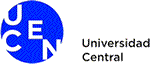 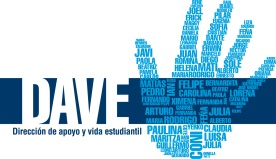 Antecedentes de la Agrupación Estudiantil.Nota: El área y/o ámbito de acción puede circunscribirse a; académica, política, social, cultural, voluntariado, deportes, entre otros.Nota: Agregar recuadros adicionales en caso de ser necesario.Trayectoria, Proyectos y Acciones Futuras.Historia de la Agrupación Estudiantil.Motivación a la Asociatividad.Proyectos Emprendidos.Acciones Futuras.Nota: Disponer de la extensión necesaria para su planteamiento.Nombre de la AgrupaciónFecha de CreaciónFacultadEscuelaÁrea y/o Ámbito de AcciónDescripción BreveEstudiantes ResponsablesEstudiantes ResponsablesNombre CompletoCédula de Identidad N°Cargo y/o ResponsabilidadFonosCorreo ElectrónicoNombre CompletoCédula de Identidad N°Cargo y/o ResponsabilidadFonosCorreo ElectrónicoNombre CompletoCédula de Identidad N°Cargo y/o ResponsabilidadFonosCorreo ElectrónicoObjetivo GeneralObjetivos EspecíficosSegmento Objetivo(Identificar a los estudiantes involucrados que sean parte de la agrupación estudiantil, en cuanto descripción general de ellos, sea por edad, sexo, lugar geográfico, educación, y otras características de interés).